For PEDS ED and PEDS Acute Care:
New Link for PEWS Resource: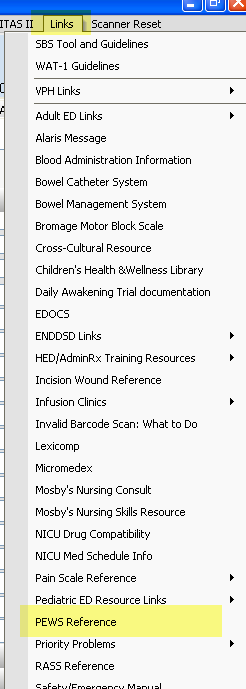 